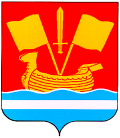 СОВЕТ ДЕПУТАТОВ КИРОВСКОГО МУНИЦИПАЛЬНОГО РАЙОНА ЛЕНИНГРАДСКОЙ ОБЛАСТИ ТРЕТЬЕГО СОЗЫВАР Е Ш Е Н И Еот 29 июня  2016 года № 54О назначении на должность главы администрацииКировского муниципального района Ленинградской области Рассмотрев решение конкурсной комиссии для рассмотрения кандидатур на замещение должности главы администрации Кировского муниципального района Ленинградской области, утвержденной решением совета депутатов Кировского муниципального района Ленинградской области от 18 мая 2016 года № 38 и распоряжением Губернатора Ленинградской области от 8 июня 2016 года № 410-рг, и протокол конкурсной комиссии с приложениями от 24 июня 2016 года № 2, в соответствии частью 2 статьи 32 устава Кировского муниципального района Ленинградской области, р е ш и л и:1. Назначить на должность главы администрации Кировского муниципального района Ленинградской области с 01 июля 2016 года Коломыцева Михаила Владимировича.2. Главе Кировского муниципального района Ленинградской области заключить контракт с Коломыцевым Михаилом Владимировичем.3. Данное решение опубликовать в газете «Ладога» и разместить на официальном сайте Кировского муниципального района Ленинградской области.Глава муниципального района                                                 Д.Ю. Василенко